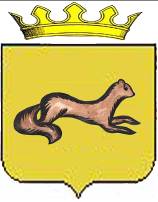                                      ГЛАВА  ОБОЯНСКОГО РАЙОНА                              КУРСКОЙ ОБЛАСТИ                               П О С Т А Н О В Л Е Н И Еот  01.11. 2013г.  № 197г. Обоянь          Об утверждении муниципальной  подпрограммы «Повышение  безопасности дорожного движения в Обоянском районе Курской области в 2014-2020 годах»  муниципальной Программы  муниципального района «Обоянский район» Курской области «Развитие транспортной системы, обеспечение перевозки пассажиров в Обоянском районе Курской области и безопасности дорожного движения»              В соответствии с Федеральным законом от 10.12.1995 г. № 196-ФЗ "О безопасности дорожного движения",  постановлением Администрации Курской области от 30.11.2011г. № 622 - па «Об утверждении областной целевой Подпрограммы «Повышение безопасности дорожного движения в Курской области в 2013-2020 годах», на основании Постановления Главы Обоянского района от 08.10.2013 года № 166 «Об утверждении методических указаний по разработке и реализации муниципальных программ муниципального района «Обоянский район» Курской области на 2014 год и плановый период 2015 и 2016 годов»                        ПОСТАНОВЛЯЮ:        1. Утвердить прилагаемую муниципальную подпрограмму «Повышение  безопасности дорожного движения в Обоянском районе Курской области в 2014-2020 годах»  муниципальной Программы  муниципального района «Обоянский район» Курской области «Развитие транспортной системы, обеспечение перевозки пассажиров в Обоянском районе Курской области и безопасности дорожного движения»         2. Финансово-экономическому управлению Администрации Обоянского района (С.В. Телепнева) включить в общую смету расходов на 2014 – 2020 годы перечень утверждённых программных мероприятий в соответствии с Таблицами 1-5  к Подпрограмме и обеспечить их реализацию в соответствии с установленной очерёдностью.3. Координатором реализации запланированных мероприятий определить отдел промышленности, строительства, транспорта, связи, ЖКХ, архитектуры и градостроительства Администрации Обоянского района. (Локтионов А.А.)4. Разместить данное постановление на официальном сайте  муниципального района «Обоянский район» Курской области в сети «Интернет».5. Контроль  исполнения настоящего постановления возложить на заместителя Главы Администрации Обоянского района Э.В. Губанова.6. Постановление вступает в силу со дня его подписания.Глава Обоянского района                                                                Н.В. Черноусовисп. Переверзев А.Н.тел. 2-26-97                                                                                  Утверждена:                                                                        Постановлением  Главы                                                                        Обоянского района Курской области                                                                         от 01. 11. 2013г. № 197               МУНИЦИПАЛЬНАЯ  ПОДПРОГРАММА  «Повышение  безопасности дорожного движения в Обоянском районе Курской области в 2014-2020 годах»  муниципальной Программы  муниципального района «Обоянский район» Курской области «Развитие транспортной системы, обеспечение перевозки пассажиров в Обоянском районе Курской области и безопасности дорожного движения»Ответственный исполнитель: отдел промышленности, строительства, транспорта, связи, ЖКХ, архитектуры  и градостроительства  Администрации Обоянского  района Курской области. Проект Подпрограммы составлен: 24 октября 2013 года.Исполнитель:  Заместитель начальника отдела промышленности, строительства, транспорта, связи, ЖКХ, архитектуры и градостроительства Администрации Обоянского района   А.Н. Переверзевтел. (47141) 2-26-97    an.pereverzev2011@yandex.ruНачальник отдела промышленности, строительства, транспорта, связи, ЖКХ, архитектуры и градостроительства Администрации Обоянского района                  _______________А.А. Локтионов                                                  ПАСПОРТмуниципальной   Подпрограммы «Повышение  безопасности дорожного движения в Обоянском районе Курской области в 2014-2020 годах»  муниципальной Программы  муниципального района «Обоянский район» Курской области «Развитие транспортной системы, обеспечение перевозки пассажиров в Обоянском районе Курской области и безопасности дорожного движения»Наименование Подпрограммы: муниципальная  Подпрограмма «Повышение  безопасности дорожного движения в Обоянском районе Курской области в 2014-2020 годах»  муниципальной Программы  муниципального района «Обоянский район» Курской области «Развитие транспортной системы, обеспечение перевозки пассажиров в Обоянском районе Курской области и безопасности дорожного движения»Основание для разработки Подпрограммы: Федеральный закон от 10.12.1995 г. № 196-ФЗ "О безопасности дорожного движения"; постановление Администрации Курской области от 30.11.2011г. № 622 - па «Об утверждении областной целевой Программы «Повышение безопасности дорожного движения в Курской области в 2013-2020 годах».Заказчик Подпрограммы: Администрация Обоянского района Курской области.    Разработчики Подпрограммы: отдел промышленности, строительства, транспорта, связи, ЖКХ, архитектуры и градостроительства Администрация Обоянского района Курской области.Цели и задачи Подпрограммы: основной целью Подпрограммы является сокращение количества дорожно - транспортных происшествий в .задачами Подпрограммы являются: - повышение правового сознания и предупреждения опасного поведения     участников дорожного движения; - осуществление организационно-планировочных и инженерных    мероприятий,    направленных на совершенствование организации движения транспортных средств и пешеходов; - совершенствование нормативно - правовых, методических и организационных основ системы управления деятельностью в области обеспечения безопасности дорожного движения.Важнейшие целевые индикаторы и показатели Подпрограммы: - количество дорожно - транспортных происшествий с пострадавшими;- количество погибших в дорожно – транспортных происшествиях.Сроки реализации Подпрограммы: 2014 – 2020 годы.Перечень основных программных мероприятий: - проведение акций направленных на повышение безопасности дорожного движения;- размещение материалов в средствах массовой информации;- распространение светоотражающих элементов среди дошкольников и    учащихся младших классов;- оснащение современными техническими средствами и средствами обучения (уголки по ПДД, компьютерные Подпрограммы) образовательных учреждений Обоянского района Курской области;- проведение детских конкурсов, викторин, сборов учащихся;- оборудование искусственным освещением мест концентрации ДТП на участках муниципальных автомобильных дорог;- проведение комплекса инженерных мероприятий по ремонту и содержанию улично - дорожной сети.Исполнители основных мероприятий Подпрограммы: Администрация Обоянского района, образовательные учреждения Обоянского района Курской областиОбъемы финансирования: объем финансирования мероприятий Подпрограммы составляет  155,5  тыс. руб.Контроль за реализацией Подпрограммы: общий контроль за ходом реализации Подпрограммы осуществляет Администрация Обоянского района Курской области. Управление и текущий контроль за ходом реализации Подпрограммы осуществляет комиссия Обоянского района по обеспечению безопасности дорожного движения.Ожидаемые конечные результаты реализации Подпрограммы: - снижение      числа погибших в дорожно - транспортных происшествиях к .; - снижение числа дорожно - транспортных происшествий с пострадавшими.I.  Характеристика проблемы на решение которой направлена ПодпрограммаРешение проблемы обеспечения безопасности дорожного движения является одной из важнейших задач современного общества.Проблема аварийности на автотранспорте приобрела особую остроту в последние годы в связи с несоответствием существующей дорожно-транспортной инфраструктуры потребностям общества и государства в безопасном дорожном движении, недостаточной эффективностью функционирования системы обеспечения дорожного движения, крайне низкой дисциплиной участников дорожного движения.Ежегодно на улично - дорожной сети Обоянского района Курской области совершается порядка 300 дорожно-транспортных происшествий (далее - ДТП), в которых погибает порядка 7 человек и 60 человек получают ранения различной степени тяжести.В 2010 году на территории Обоянского района Курской области зарегистрировано  292 ДТП, при которых  5 человек  погибли и  62 получили ранения, по сравнению с 2009 годом количество ДТП увеличилось на  46 %, число погибших в авариях людей осталось на прежнем уровне, количество раненых сократилось на  19,4 %. В каждом тринадцатом ДТП  водитель находился в состоянии алкогольного опьянения. На территории Обоянский района Курской области совершено 4 таких происшествия, в 4  из них участники дорожного движения получили ранения различной степени тяжести. Удельный вес ДТП с участием детей до 16 лет составил 8,2 % от общего числа аварий. Всего за 2010 год зарегистрировано 4 дорожных происшествия (. 4, 0 %), при этом 4  юных участников дорожного движения получили ранения (. 4, 0 %).Основной причиной совершения ДТП по-прежнему остается человеческий фактор. Значительная часть происшествий происходит из-за нарушений ПДД водителями транспортных средств. Неправильный выбор скоростного режима, выезд на полосу встречного движения, непредставление преимущества в движении пешеходам и другим транспортным средствам, управление транспортом в состоянии алкогольного опьянения.Количество ДТП, совершенных из-за нарушений Правил дорожного движения пешеходами, значительно меньше, чем по вине водителей, но данные происшествия характеризуются более тяжелыми последствиями.Крайне низкой продолжает оставаться дорожная дисциплина участников движения. Так, за 2010 год в Обоянском районе Курской области выявлено и пресечено 8912 нарушений ПДД, выявлено 4403 нарушения скоростного режима движения, 60 фактов непредставления преимущества в движении, 710 нарушений ПДД пешеходами, 12 фактов нарушений правил проезда пешеходных переходов водителями транспортных средств.Проблема аварийности на автомототранспорте за последние годы приобрела особую остроту в связи с возрастающей ежегодно диспропорцией между приростом количества автомототранспортных средств и низкими темпами развития, реконструкции улично-дорожной сети, применяемыми техническими средствами организации дорожного движения и увеличивающейся интенсивностью транспортных потоков.Остается еще много нерешенных проблем в вопросах организации дорожного движения на территории района. Содержание автодорог не соответствует требованиям по безопасности дорожного движения, которые продолжают оставаться не обустроенными в полном объеме техническими средствами регулирования движения, удерживающими и направляющими устройствами, наружным освещением, тротуарами и другими средствами, обеспечивающими безопасность участников движения.П. Основные цели и задачи Подпрограммы, сроки ее реализации, а также целевые индикаторы и показатели, характеризующие эффективностьреализации Подпрограммы.Целью Подпрограммы является сокращение смертности от дорожно-транспортных происшествий в 2020 году в 2 раза по сравнению с 2010      годом.Для достижения цели Подпрограммы необходимо решение следующих задач:-повышение правового сознания и предупреждение опасного поведения участников дорожного движения;-осуществление организационно-планировочных и инженерных мероприятий, направленных на совершенствование организации движения транспортных средств и пешеходов;-совершенствование нормативно-правовых, методических и организационных основ системы управления деятельностью в области обеспечения безопасности дорожного движения. Целевыми индикаторами и показателями Подпрограммы, характеризующими эффективность реализации программных мероприятий, являются:- число дорожно-транспортных происшествий с пострадавшими;- число погибших в дорожно-транспортных происшествиях;Прогнозируемые значения целевых индикаторов и показателей областной целевой Подпрограммы в целом и за период реализации Подпрограммы с разбивкой по годам приведены в приложении № 1 к настоящей Подпрограмме.Ожидаемым общественно значимым результатом реализации Подпрограммы послужит снижение количества пострадавших и погибших в дорожно-транспортных происшествиях, а также решение ряда социальных проблем, связанных с охраной жизни и здоровья участников дорожного движения и овладения ими навыков безопасного поведения на дорогах.III. Перечень программных мероприятий, сроки их реализациии объемы финансированияДля решения задач и достижения поставленной цели предусматриваются следующие основные мероприятия по профилактике ДТП среди населения:-проведение акций направленных на повышение безопасности дорожного движения;-размещение материалов в средствах массовой информации;-распространение светоотражающих элементов среди дошкольников и учащихся младших классов;-оснащение современными техническими средствами и средствами обучения (уголки по ПДД, компьютерные Подпрограммы) образовательных учреждений Обоянского района Курской области;-проведение детских конкурсов, викторин, сборов учащихся;-оборудование искусственным освещением мест концентрации ДТП на участках муниципальных автомобильных дорог;-мероприятия профилактике ДТП среди детей;-проведение комплекса инженерных мероприятий по ремонту и содержанию улично-дорожной сети, направленных на предупреждение ДТП.Перечень программных мероприятий, а также информация о необходимых для реализации каждого мероприятия ресурсах, сроках его реализации приведены в приложении № 2 к настоящей Подпрограмме.IV. Ресурсное обеспечение ПодпрограммыИсточником финансирования Подпрограммы являются бюджеты муниципальных образований Обоянского района Курской области, бюджет муниципального района «Обоянского района» Курской области.Объем финансовых средств на реализацию Подпрограммы в целом составляет  155,5 тыс.руб. (Таблица 1-5).Средства из бюджетов муниципальных образований Обоянского района Курской области, бюджета муниципального района «Обоянского района» Курской области на финансирование мероприятий выделяются на соответствующий финансовый год в пределах средств, предусмотренных законодательством.Объемы финансирования Подпрограммы в ходе реализации могут корректироваться с учетом утвержденных расходов бюджетов на очередной финансовый год, мероприятия - уточняться.Ресурсное обеспечение для реализации Подпрограммы, а также сроки и источники финансирования программных мероприятий по годам и в целом за весь период реализации приведены в приложении № 3 к настоящей Подпрограмме.V.Механизм реализации ПодпрограммыПодпрограмма реализуется в соответствии с перечнем программных мероприятий, предусмотренных в Таблицах 1-5  к настоящей Подпрограмме.Координацию деятельности по реализации Подпрограммы осуществляет Администрация Обоянского района Курской области, в том числе вносит предложения по уточнению и корректировке программных мероприятий, сроков их исполнения.VI. Оценка социально-экономической эффективности Подпрограммы    Экономическая эффективность, результативность и социально-экономические последствия реализации Подпрограммы в большинстве своем зависят от степени достижения целевых показателей, представленных в Таблицах  1  -5 к настоящей Подпрограмме.Предложенные Программой мероприятия позволят решить задачи, направленные на достижение поставленной цели с учетом финансовых возможностей, и достигнуть социальных положительных результатов в 2020 году по сравнению с 2012 годом:- снижение числа дорожно-транспортных происшествий с пострадавшими;- снижение числа погибших в дорожно-транспортных происшествиях .Разработка и выполнение всего комплекса мероприятий Подпрограммы будет способствовать сохранению жизни и здоровья граждан Обоянского района Курской области.VII. Контроль за ходом реализации Подпрограммы       Общий контроль за ходом реализации Подпрограммы осуществляется Администрация Обоянского района Курской области. Управление и текущий контроль за ходом реализации Подпрограммы осуществляются комиссия Обоянского района по обеспечению безопасности дорожного движения.Ежеквартально, до 5 - го числа месяца, следующего за отчетным кварталом, исполнители представляют в Администрацию Обоянского района Курской области обобщенную информацию о выполнении программных мероприятий и достигнутых результатах					                                     Таблица 1Перечень                                                                          основных мероприятий        муниципальной Подпрограммы                                                            	Таблица 2Сведенияоб основных мерах правового регулирования в сферереализации муниципальной Подпрограммы                                                                                                                                                                                                                                                         Таблица 3Прогнозсводных показателей муниципальных заданий на оказаниемуниципальных услуг муниципальными учреждениями по муниципальной Подпрограмме                                                                                                                                                                                                                       Таблица 4Ресурсное обеспечение реализации муниципальной Подпрограммы за счёт средств бюджета  муниципального  района                                                                                                                                                                                                                                                                                             Таблица 5                                                             Ресурсное обеспечение и прогнозная (справочная) оценка расходов бюджета                                                             муниципального района на реализацию целей муниципальной Подпрограммы(тыс. рублей)№
п/пНомер и наименование    
основного мероприятия,мероприятия Номер и наименование    
основного мероприятия,мероприятия ответственный  исполнительСрокСрокСрокОжидаемый     
непосредственный 
результат     
(краткое описание)Последствия 
нереализации основного   
мероприятия, мероприятия Последствия 
нереализации основного   
мероприятия, мероприятия Последствия 
нереализации основного   
мероприятия, мероприятия Связь с 
показателями   государственной 
Программы    
№
п/пНомер и наименование    
основного мероприятия,мероприятия Номер и наименование    
основного мероприятия,мероприятия ответственный  исполнительначала  
реализацииокончания 
реализацииокончания 
реализацииОжидаемый     
непосредственный 
результат     
(краткое описание)Последствия 
нереализации основного   
мероприятия, мероприятия Последствия 
нереализации основного   
мероприятия, мероприятия Последствия 
нереализации основного   
мероприятия, мероприятия Связь с 
показателями   государственной 
Программы    
122345567778Муниципальная Подпрограмма «Повышение  безопасности дорожного движения в Обоянском районе Курской области в 2014-2020 годах»  муниципальной Программы  муниципального района «Обоянский район» Курской области «Развитие транспортной системы, обеспечение перевозки пассажиров в Обоянском районе Курской области и безопасности дорожного движения»Муниципальная Подпрограмма «Повышение  безопасности дорожного движения в Обоянском районе Курской области в 2014-2020 годах»  муниципальной Программы  муниципального района «Обоянский район» Курской области «Развитие транспортной системы, обеспечение перевозки пассажиров в Обоянском районе Курской области и безопасности дорожного движения»Муниципальная Подпрограмма «Повышение  безопасности дорожного движения в Обоянском районе Курской области в 2014-2020 годах»  муниципальной Программы  муниципального района «Обоянский район» Курской области «Развитие транспортной системы, обеспечение перевозки пассажиров в Обоянском районе Курской области и безопасности дорожного движения»Муниципальная Подпрограмма «Повышение  безопасности дорожного движения в Обоянском районе Курской области в 2014-2020 годах»  муниципальной Программы  муниципального района «Обоянский район» Курской области «Развитие транспортной системы, обеспечение перевозки пассажиров в Обоянском районе Курской области и безопасности дорожного движения»Муниципальная Подпрограмма «Повышение  безопасности дорожного движения в Обоянском районе Курской области в 2014-2020 годах»  муниципальной Программы  муниципального района «Обоянский район» Курской области «Развитие транспортной системы, обеспечение перевозки пассажиров в Обоянском районе Курской области и безопасности дорожного движения»Муниципальная Подпрограмма «Повышение  безопасности дорожного движения в Обоянском районе Курской области в 2014-2020 годах»  муниципальной Программы  муниципального района «Обоянский район» Курской области «Развитие транспортной системы, обеспечение перевозки пассажиров в Обоянском районе Курской области и безопасности дорожного движения»Муниципальная Подпрограмма «Повышение  безопасности дорожного движения в Обоянском районе Курской области в 2014-2020 годах»  муниципальной Программы  муниципального района «Обоянский район» Курской области «Развитие транспортной системы, обеспечение перевозки пассажиров в Обоянском районе Курской области и безопасности дорожного движения»Муниципальная Подпрограмма «Повышение  безопасности дорожного движения в Обоянском районе Курской области в 2014-2020 годах»  муниципальной Программы  муниципального района «Обоянский район» Курской области «Развитие транспортной системы, обеспечение перевозки пассажиров в Обоянском районе Курской области и безопасности дорожного движения»Муниципальная Подпрограмма «Повышение  безопасности дорожного движения в Обоянском районе Курской области в 2014-2020 годах»  муниципальной Программы  муниципального района «Обоянский район» Курской области «Развитие транспортной системы, обеспечение перевозки пассажиров в Обоянском районе Курской области и безопасности дорожного движения»Муниципальная Подпрограмма «Повышение  безопасности дорожного движения в Обоянском районе Курской области в 2014-2020 годах»  муниципальной Программы  муниципального района «Обоянский район» Курской области «Развитие транспортной системы, обеспечение перевозки пассажиров в Обоянском районе Курской области и безопасности дорожного движения»Муниципальная Подпрограмма «Повышение  безопасности дорожного движения в Обоянском районе Курской области в 2014-2020 годах»  муниципальной Программы  муниципального района «Обоянский район» Курской области «Развитие транспортной системы, обеспечение перевозки пассажиров в Обоянском районе Курской области и безопасности дорожного движения»Пропаганда культуры поведения участников дорожного движения, в том числе через средств массовой информацииПропаганда культуры поведения участников дорожного движения, в том числе через средств массовой информацииУправление образования201420202020Повышение культуры участников дорожного движенияПовышение культуры участников дорожного движенияПроведение акций: «Внимание-дети!», «Внимание-пешеход!», «Вежливый водитель», «Зебра», «Школьные каникулы», «День знаний» и т.д.Проведение акций: «Внимание-дети!», «Внимание-пешеход!», «Вежливый водитель», «Зебра», «Школьные каникулы», «День знаний» и т.д.Управление образования201420202020Повышение культуры участников дорожного движенияПовышение культуры участников дорожного движенияРаспространение      светоотражающих элементов в среде дошкольников и учащихся младших классов образовательных учреждений Обоянского района Курской областиРаспространение      светоотражающих элементов в среде дошкольников и учащихся младших классов образовательных учреждений Обоянского района Курской областиУправление образования201420202020Повышение безопасности при передвижении детейПовышение безопасности при передвижении детейПроведение детских конкурсов, викторин,   сборов,   смен,   юных инспекторов дорожного движенияПроведение детских конкурсов, викторин,   сборов,   смен,   юных инспекторов дорожного движенияУправление образования201420202020Повышение культуры участников дорожного движенияПовышение культуры участников дорожного движенияОборудование детских автоплощадок по изучению ПДД на базе образовательных       учрежденийОборудование детских автоплощадок по изучению ПДД на базе образовательных       учрежденийУправление образования201420202020Практические занятия по изучению ПДДПрактические занятия по изучению ПДДОснащение наглядными материалами, компьютерными Подпрограммами 3-х кабинетов по профилактике детского дорожно-транспортного травматизма в средне образовательных школах города. СОШ №-1. СОШ №-2.С0Ш №-3.Управление образованияУправление образования201420142020Повышение культуры участников дорожного движенияПовышение культуры участников дорожного движенияОрганизация тематической социальной рекламы, размещение информации в СМИ. Организация выпуска видеофильмов по вопросам профилактики детского дорожно-транспортного травматизма для младшего среднего, старшего возраста школьниковУправление образованияУправление образования  2014  20142020Обучение школьников Правилам дорожного движенияОбучение школьников Правилам дорожного движенияОрганизация и проведение городского смотра - конкурса образовательных учреждений по профилактике и предупреждению ДДТ травматизмаУправление образованияУправление образования201420142020Обучение школьников Правилам дорожного движенияОбучение школьников Правилам дорожного движения№
п/пВид      
 нормативного  
правового актаОсновные положения  
     нормативного     
    правового актаОтветственный 
исполнитель и 
соисполнителиОжидаемые 
 сроки 
 принятия123451.Постановление  Главы Обоянского района  «Об утверждении муниципальной  Подпрограммы «Повышение  безопасности дорожного движения в Обоянском районе Курской области в 2014-2020 годах»  муниципальной Программы  муниципального района «Обоянский район» Курской области «Развитие транспортной системы, обеспечение перевозки пассажиров в Обоянском районе Курской области и безопасности дорожного движения»повышение правового сознания и предупреждения опасного поведения     участников дорожного движения, осуществление организационно-планировочных и инженерных    мероприятий,    направленных на совершенствование организации движения транспортных средств и пешеходов;заместитель начальника  отдела промышленности, строительства, транспорта, связи, ЖКХ, архитектуры и градостроительства А.Н. Переверзевоктябрь 2013 годаНаименование услуги, показателя объема услуги,     
Подпрограммы, основного мероприятия, мероприятия ВЦПНаименование услуги, показателя объема услуги,     
Подпрограммы, основного мероприятия, мероприятия ВЦПЗначение показателя объема услуги Значение показателя объема услуги Значение показателя объема услуги Значение показателя объема услуги Значение показателя объема услуги Значение показателя объема услуги Значение показателя объема услуги Значение показателя объема услуги Расходы бюджета муниципального района, областного и федерального бюджетов на оказание  муниципальной услуги, тыс. руб.Расходы бюджета муниципального района, областного и федерального бюджетов на оказание  муниципальной услуги, тыс. руб.Расходы бюджета муниципального района, областного и федерального бюджетов на оказание  муниципальной услуги, тыс. руб.Расходы бюджета муниципального района, областного и федерального бюджетов на оказание  муниципальной услуги, тыс. руб.Наименование услуги, показателя объема услуги,     
Подпрограммы, основного мероприятия, мероприятия ВЦПНаименование услуги, показателя объема услуги,     
Подпрограммы, основного мероприятия, мероприятия ВЦПпервый финансовый годпервый финансовый годпервый финансовый годвторой годвторой годтретий  год    
четвертый год    
четвертый год    
первый финансовый годвторой год    
третийгод    
четвертый годНаименование услуги, показателя объема услуги,     
Подпрограммы, основного мероприятия, мероприятия ВЦПНаименование услуги, показателя объема услуги,     
Подпрограммы, основного мероприятия, мероприятия ВЦПпятый годпятый годпятый годшестой годшестой годседьмой годпятый годшестой годседьмой год1122344567Наименование услуги и ее содержание:         Наименование услуги и ее содержание:         Пропаганда культуры поведения участников дорожного движения, в том числе через средств массовой информацииПропаганда культуры поведения участников дорожного движения, в том числе через средств массовой информации--------2,02,02,02,0Пропаганда культуры поведения участников дорожного движения, в том числе через средств массовой информацииПропаганда культуры поведения участников дорожного движения, в том числе через средств массовой информации------2,02,02,0Проведение акций: «Внимание-дети!», «Внимание-пешеход!», «Вежливый водитель», «Зебра», «Школьные каникулы», «День знаний» и т.д.Проведение акций: «Внимание-дети!», «Внимание-пешеход!», «Вежливый водитель», «Зебра», «Школьные каникулы», «День знаний» и т.д.-------3,03,03,03,03,0Проведение акций: «Внимание-дети!», «Внимание-пешеход!», «Вежливый водитель», «Зебра», «Школьные каникулы», «День знаний» и т.д.Проведение акций: «Внимание-дети!», «Внимание-пешеход!», «Вежливый водитель», «Зебра», «Школьные каникулы», «День знаний» и т.д.------3,03,03,03,0Распространение      светоотражающих элементов в среде дошкольников и учащихся младших классов образовательных учреждений Обоянского районаРаспространение      светоотражающих элементов в среде дошкольников и учащихся младших классов образовательных учреждений Обоянского районаобеспечение 50 детей светоотражающими элементами обеспечение 50 детей светоотражающими элементами обеспечение  50 детей светоотражающими элементамиобеспечение  50 детей светоотражающими элементамиобеспечение  50 детей светоотражающими элементамиобеспечение 50 детей светоотражающими элементамиобеспечение 50 детей светоотражающими элементамиобеспечение 50 детей светоотражающими элементами5,05,05,05,0Распространение      светоотражающих элементов в среде дошкольников и учащихся младших классов образовательных учреждений Обоянского районаРаспространение      светоотражающих элементов в среде дошкольников и учащихся младших классов образовательных учреждений Обоянского районаобеспечение 50 детей светоотражающими элементамиобеспечение 50 детей светоотражающими элементамиобеспечение 50 детей светоотражающими элементамиобеспечение 50 детей светоотражающими элементамиобеспечение 50 детей светоотражающими элементамиобеспечение 50 детей светоотражающими элементами5,05,05,0Проведение детских конкурсов, викторин,   сборов,   смен,   юных инспекторов дорожного движения--------1,51,51,51,51,5Проведение детских конкурсов, викторин,   сборов,   смен,   юных инспекторов дорожного движения--------1,51,51,51,5Оборудование детских автоплощадок по изучению ПДД на базе образовательных       учрежденийОборудование детских автоплощадок по изучению ПДД на базе образовательных       учреждений--оборудование 1 площадки оборудование 1 площадки оборудование 1 площадки ---12,0---Оборудование детских автоплощадок по изучению ПДД на базе образовательных       учрежденийОборудование детских автоплощадок по изучению ПДД на базе образовательных       учреждений------------Оснащение наглядными материалами, компьютерными Подпрограммами 3-х кабинетов по профилактике детского дорожно-транспортного травматизма в школах СОШ №-1. СОШ №-2.С0Ш №-3.Оснащение наглядными материалами, компьютерными Подпрограммами 3-х кабинетов по профилактике детского дорожно-транспортного травматизма в школах СОШ №-1. СОШ №-2.С0Ш №-3.оснащение 2 кабинетов наглядными материаламиоснащение 2 кабинетов наглядными материаламиоснащение 1 кабинета наглядными материаламиоснащение 1 кабинета наглядными материаламиоснащение 1 кабинета наглядными материалами---14,07,0--Оснащение наглядными материалами, компьютерными Подпрограммами 3-х кабинетов по профилактике детского дорожно-транспортного травматизма в школах СОШ №-1. СОШ №-2.С0Ш №-3.Оснащение наглядными материалами, компьютерными Подпрограммами 3-х кабинетов по профилактике детского дорожно-транспортного травматизма в школах СОШ №-1. СОШ №-2.С0Ш №-3.------------Организация тематической  рекламы, размещение информации в СМИ. Организация выпуска видеофильмов по вопросам профилактики детского травматизмаОрганизация тематической  рекламы, размещение информации в СМИ. Организация выпуска видеофильмов по вопросам профилактики детского травматизмастатья  в газете, выпуск видеофильмастатья  в газете, выпуск видеофильмастатья  в газете, выпуск видеофильмастатья  в газете, выпуск видеофильмастатья  в газете, выпуск видеофильмастатья  в газете, выпуск видеофильмастатья  в газете, выпуск видеофильмастатья  в газете, выпуск видеофильма3,03,03,03,0Организация тематической  рекламы, размещение информации в СМИ. Организация выпуска видеофильмов по вопросам профилактики детского травматизмаОрганизация тематической  рекламы, размещение информации в СМИ. Организация выпуска видеофильмов по вопросам профилактики детского травматизмастатья  в газете, выпуск видеофильмастатья  в газете, выпуск видеофильмастатья  в газете, выпуск видеофильмастатья  в газете, выпуск видеофильмастатья  в газете, выпуск видеофильмастатья  в газете, выпуск видеофильмастатья  в газете, выпуск видеофильмастатья  в газете, выпуск видеофильма3,03,03,0Организация и проведение городского смотра - конкурса образовательных учреждений по профилактике и предупреждению ДДТ Организация и проведение городского смотра - конкурса образовательных учреждений по профилактике и предупреждению ДДТ проведение конкурсапроведение конкурсапроведение конкурсапроведение конкурсапроведение конкурсапроведение конкурсапроведение конкурсапроведение конкурса3,03,03,03,0Организация и проведение городского смотра - конкурса образовательных учреждений по профилактике и предупреждению ДДТ Организация и проведение городского смотра - конкурса образовательных учреждений по профилактике и предупреждению ДДТ проведение конкурсапроведение конкурсапроведение конкурсапроведение конкурсапроведение конкурсапроведение конкурсапроведение конкурсапроведение конкурса3,03,03,0СтатусНаименование      
муниципальной 
Подпрограммы, основного мероприятия,
Ответственный  
исполнитель,   
соисполнители,  
 участникиОтветственный  
исполнитель,   
соисполнители,  
 участникиКод бюджетной   
   классификации   
Код бюджетной   
   классификации   
Код бюджетной   
   классификации   
Код бюджетной   
   классификации   
Расходы  (тыс. руб.), годыРасходы  (тыс. руб.), годыРасходы  (тыс. руб.), годыРасходы  (тыс. руб.), годыРасходы  (тыс. руб.), годыСтатусНаименование      
муниципальной 
Подпрограммы, основного мероприятия,
Ответственный  
исполнитель,   
соисполнители,  
 участникиОтветственный  
исполнитель,   
соисполнители,  
 участникиГРБСРзПрЦСРВРпервый
финансовый годвторой год    
планового 
периодавторой год    
планового 
периодатретий год    
планового 
периодачетвёртый год СтатусНаименование      
муниципальной 
Подпрограммы, основного мероприятия,
Ответственный  
исполнитель,   
соисполнители,  
 участникиОтветственный  
исполнитель,   
соисполнители,  
 участникиГРБСРзПрЦСРВРпятый годшестой годшестой годседьмой год123345678991011Муниципальная 
Подпрограмма «Повышение  безопасности дорожного движения в Обоянском районе Курской области в 2014-2020 годах»  муниципальной Программы  муниципального района «Обоянский район» Курской области «Развитие транспортной системы, обеспечение перевозки пассажиров в Обоянском районе Курской области и безопасности дорожного движения»всего, в том числе:           всего, в том числе:           X    X  X   X   43,524,524,517,517,5Муниципальная 
Подпрограмма «Повышение  безопасности дорожного движения в Обоянском районе Курской области в 2014-2020 годах»  муниципальной Программы  муниципального района «Обоянский район» Курской области «Развитие транспортной системы, обеспечение перевозки пассажиров в Обоянском районе Курской области и безопасности дорожного движения»всего, в том числе:           всего, в том числе:           X    X  X   X   17,517,517,517,5-Муниципальная 
Подпрограмма «Повышение  безопасности дорожного движения в Обоянском районе Курской области в 2014-2020 годах»  муниципальной Программы  муниципального района «Обоянский район» Курской области «Развитие транспортной системы, обеспечение перевозки пассажиров в Обоянском районе Курской области и безопасности дорожного движения»Администрация Обоянского районаАдминистрация Обоянского района001X  X   X   43,524,524,517,517,5Муниципальная 
Подпрограмма «Повышение  безопасности дорожного движения в Обоянском районе Курской области в 2014-2020 годах»  муниципальной Программы  муниципального района «Обоянский район» Курской области «Развитие транспортной системы, обеспечение перевозки пассажиров в Обоянском районе Курской области и безопасности дорожного движения»Администрация Обоянского районаАдминистрация Обоянского района001X  X   X   17,517,517,517,5-Муниципальная 
Подпрограмма «Повышение  безопасности дорожного движения в Обоянском районе Курской области в 2014-2020 годах»  муниципальной Программы  муниципального района «Обоянский район» Курской области «Развитие транспортной системы, обеспечение перевозки пассажиров в Обоянском районе Курской области и безопасности дорожного движения»Муниципальная 
Подпрограмма «Повышение  безопасности дорожного движения в Обоянском районе Курской области в 2014-2020 годах»  муниципальной Программы  муниципального района «Обоянский район» Курской области «Развитие транспортной системы, обеспечение перевозки пассажиров в Обоянском районе Курской области и безопасности дорожного движения»Пропаганда культуры поведения участников дорожного движения, в том числе через средств массовой информацииУправление образованияУправление образования002X  X   X   2,02,02,02,02,0Пропаганда культуры поведения участников дорожного движения, в том числе через средств массовой информацииУправление образованияУправление образования002X  X   X   2,02,02,02,0-Проведение акций: «Внимание-дети!», «Внимание-пешеход!», «Вежливый водитель», «Зебра», «Школьные каникулы», «День знаний» и т.д.Управление образованияУправление образования002X  X   X   3,03,03,03,03,0Проведение акций: «Внимание-дети!», «Внимание-пешеход!», «Вежливый водитель», «Зебра», «Школьные каникулы», «День знаний» и т.д.Управление образованияУправление образования002X  X   X   3,03,03,03,0-Распространение      светоотражающих элементов в среде дошкольников и учащихся младших классов образовательных учреждений Обоянского района Курской областиУправление образованияУправление образования002X  X   X   5,05,05,05,05,0Распространение      светоотражающих элементов в среде дошкольников и учащихся младших классов образовательных учреждений Обоянского района Курской областиУправление образованияУправление образования002X  X   X   5,05,05,05,0-Проведение детских конкурсов, викторин,   сборов,   смен,   юных инспекторов дорожного движенияУправление образованияУправление образования002X  X   X   1,51,51,51,51,5Проведение детских конкурсов, викторин,   сборов,   смен,   юных инспекторов дорожного движенияУправление образованияУправление образования002X  X   X   1,51,51,51,5-Оборудование детских автоплощадок по изучению ПДД на базе образовательных       учрежденийУправление образованияУправление образования00212,0----Оборудование детских автоплощадок по изучению ПДД на базе образовательных       учрежденийУправление образованияУправление образования002-----Оснащение наглядными материалами, компьютерными Подпрограммами 3-х кабинетов по профилактике детского дорожно-транспортного травматизма в средне образовательных школах города. СОШ №-1. СОШ №-2.С0Ш №-3.Управление образования00200214,014,07,0--Оснащение наглядными материалами, компьютерными Подпрограммами 3-х кабинетов по профилактике детского дорожно-транспортного травматизма в средне образовательных школах города. СОШ №-1. СОШ №-2.С0Ш №-3.Управление образования002002-----Организация тематической социальной рекламы, размещение информации в СМИ. Организация выпуска видеофильмов по вопросам профилактики детского дорожно-транспортного травматизма для младшего среднего, старшего возраста школьниковУправление образования0020023,03,03,03,03,0Организация тематической социальной рекламы, размещение информации в СМИ. Организация выпуска видеофильмов по вопросам профилактики детского дорожно-транспортного травматизма для младшего среднего, старшего возраста школьниковУправление образования0020023,03,03,03,0-Организация и проведение городского смотра - конкурса образовательных учреждений по профилактике и предупреждению ДДТ травматизмаУправление образования0020023,03,03,03,03,0Организация и проведение городского смотра - конкурса образовательных учреждений по профилактике и предупреждению ДДТ травматизмаУправление образования0020023,03,03,03,0-СтатусНаименование муниципальной Подпрограммы, основного мероприятияИсточники ресурсного обеспеченияОценка расходов (тыс. руб.), годыОценка расходов (тыс. руб.), годыОценка расходов (тыс. руб.), годыОценка расходов (тыс. руб.), годыОценка расходов (тыс. руб.), годыОценка расходов (тыс. руб.), годыОценка расходов (тыс. руб.), годыОценка расходов (тыс. руб.), годыМуниципальная 
Подпрограмма «Повышение  безопасности дорожного движения в Обоянском районе Курской области в 2014-2020 годах»  муниципальной Программы  муниципального района «Обоянский район» Курской области «Развитие транспортной системы, обеспечение перевозки пассажиров в Обоянском районе Курской области и безопасности дорожного движения»первый годпланового периодавторой год планового периода третий год планового периода четвертый год планового периодапятый год планового периодашестой год планового периода седьмой год планового периодаМуниципальная 
Подпрограмма всего43,524,517,517,517,517,517,5Муниципальная 
Подпрограмма федеральный бюджет-------Муниципальная 
Подпрограмма муниципальный район43,524,517,517,517,517,517,5Муниципальная 
Подпрограмма 